Hinweis:
Die Kompetenzerwartungen und inhaltlichen Schwerpunkte wurden entsprechend der Fachanforderungen Informatik der Sekundarstufe I Schleswig-Holstein vorgenommen. Die Kompetenzbereiche entsprechen den Ausführungen in den Fachanforderungen.Inhaltbezogene Kompetenzen: Daten und Information (D); Informatiksysteme (I); Algorithmen und Programmierung (A); Netzwerke und Internet (N)Prozessbezogene Kompetenzen:Vorkurs Medienbildung (ca. 3 Stunden)0 Grundlagen Computerkompetenz (ca. 13 Stunden)1 Algorithmisches Problemlösen (ca. 16 Stunden)2 Netze (ca. 13 Stunden)3 Daten und Codierung (ca. 13 Stunden)4 Datenschutz und Datensicherheit (ca. 13 Stunden)5 Projektkapitel – Calliope und Co. im Einsatz (ca. 14 Stunden)6 Automatisierte Prozesse und KI (ca. 9 Stunden)7 Textbasiert Programmierung mit Python (ca. 14 Stunden)8 Datenverarbeitung und Datenbanken (optional)Ergänzungsmaterialien im digitalen Lehrermaterial click & teach (optional)Sprachsensibler Fachunterricht	Informatorische Entwicklungsprozesse (IE)Die Schülerinnen und Schüler… erkennen und beschreiben formalisierbare Probleme.… stellen den Kontext eines Problems dar.… beschreiben das Problem.… analysieren seine Struktur.… verfeinern die Beschreibung des Problems schrittweise.… formulieren Anforderungen an eine Lösung.… verwenden und entwickeln Modelle.… reduzieren eine Problemstellung auf formalisierbare und relevante Teile (Abstrahieren).… wählen nur bestimmte Eigenschaften zur Betrachtung aus (Idealisieren).… fassen gleichartige Elemente zusammen (Aggregieren).… bestimmen isomorphe Probleme.… verallgemeinern Lösungsansätze.… verwenden auch bekannte Modelle.… erschaffen informatische Produkte.… bestimmen ein geeignetes Zielformat.… verwenden geeignete Werkzeuge.… wenden Regeln zur Implementierung an.… verwenden bekannte (Teil-)Lösungen.… prüfen und überarbeiten informatische Produkte.… bewerten die Problemangemessenheit des Produkts.… beurteilen Korrektheit und Vollständigkeit des Produkts.… vergleichen das Produkt mit den Anforderungen der Anwender und mit anderen Produkten.
… führen Nachbesserungen durch und legen weitere Entwicklungsschritte fest.Übergeordnete prozessbezogene Kompetenzen (PK) Die Schülerinnen und Schüler… setzen sich mit dem kulturellen Wandel durch Digitalisierung auseinander.… beschreiben die Bedeutung der Digitalisierung für unsere Gesellschaft.… erläutern wesentliche Aspekte der Digitalisierung.… bewerten, formulieren einen eigenen Standpunkt und begründen diesen.… handeln verantwortlich in der digitalen Welt.… kooperieren bei informatischen Aufgaben.… wenden ein Vorgehensmodell an.… bewerten den Arbeitsprozess.… übernehmen Verantwortung für das gemeinsame Ergebnis.… kommunizieren über informatische Themen.… verwenden Fachsprache.… diskutieren Informatikmodelle.… präsentieren Unterrichtsergebnisse und diskutieren diese.… stellen informatische Themen dar.… präsentieren Handlungsprodukte.Kapitel und SeiteInhaltsbezogene Kompetenzen:  Die Schülerinnen und Schüler…Prozessbezogene Kompetenzen1. Fachbegriffe und Regeln am Computer	 S.7… verwenden grundlegende Funktionen des Betriebssystems zur Bewältigung typischer Aufgaben. (I13)… verwenden Formatvorlagen zweckmäßig und sparsam. (D16)PK 1PK 32. Maus und Tastatur für Profis	 S.7… verwenden grundlegende Funktionen des Betriebssystems zur Bewältigung typischer Aufgaben. (I13)PK 1PK 33. Wie arbeite ich am Computer?	 S.7… wenden typische Operationen auf Dateien an. (D6)PK 1PK 34. Arbeit mit dem Textverarbeitungsprogramm	 S.7… untersuchen Textdokumente hinsichtlich Struktur und Format. (D14)… verwenden Formatvorlagen zweckmäßig und sparsam. (D16)PK 1PK 35. Wie finde ich im Internet die richtigen Infos?	 S.7… benennen und verwenden Kriterien zur Beurteilung Seriosität und Authentizität von Informationen. (D3)… beurteilen die scheinbare Anonymität im Internet. (N26)… diskutieren ihr Konsumverhalten in Bezug auf digitale Medien. (N27)… nennen Verhaltensregeln bei digitaler Interaktion und Kooperation und wenden diese an. (N28)PK 1PK 36. Wie erstelle ich eine gute Präsentation?	 S.7… verwenden Formatvorlagen zweckmäßig und sparsam. (D16)… entwickeln aus einer Problemstellung eine passende Dokumentstruktur. (D15)PK 1PK 3Kapitel und SeiteInhaltsbezogene Kompetenzen:  Die Schülerinnen und Schüler…Prozessbezogene Kompetenzen0.1 Was ist Informatik? 	 S.10(optional)PK 1.1PK 3.1PK 3.30.2 Hardwarekomponenten und ihre Funktionen	 S.12… verwenden persönliche Geräte sachgerecht in vielfältigen Anwendungssituationen. (I2)… nennen Hardwarekomponenten und ihre Funktion. (I7)… klassifizieren Hardwarekomponenten. (I8)… erklären die grundlegende Funktionsweise von Hardwarekomponenten und deren Zusammenwirken. (I9)PK 2.3PK 3.1PK 3.4PK 3.50.3 Das EVA-Prinzip	 S.14… beschreiben einfache und komplexe Informatiksysteme und deren Einsatzbereich. (I1)IE 2.1IE 2.2IE 2.3PK3.20.4 Speichermedien	 S.16… nennen Hardwarekomponenten und ihre Funktion. (I7)… klassifizieren Hardwarekomponenten. (I8)… erklären die grundlegende Funktionsweise von Hardwarekomponenten und deren Zusammenwirken. (I9)IE 2.3IE 2.60.5 Der Dateimanager	 S.18… wenden typische Operationen auf Dateien an. (D6)… entwerfen zu einem Verwendungszweck passende Verzeichnisstrukturen und ordnen Dateien systematisch in diese ein. (D7)IE 3.1IE 3.20.6 Betriebssysteme und Anwendungsprogramme	 S.20… klassifizieren Anwendungsprogramme. (I14)… verwenden grundlegende Funktionen des Betriebssystems zur Bewältigung typischer Aufgaben. (I13)… konfigurieren Software zielorientiert und ergonomisch. (I15)… verwenden persönliche Geräte sachgerecht in vielfältigen Anwendungssituationen. (I2)… nennen Anwendungsbereiche für verschiedene persönliche Geräte. (I3)IE 3.1IE 3.2PK 2.10.7 Fehlerbehandlung	 S.22… beschreiben Fehler. (I17)… ordnen Fehler Hard- bzw. Software zu. (I18)… verwenden Hilfen zur Fehlerdiagnose. (I19)… untersuchen fehlerhafte Systeme, bestimmen Ursachen und wählen Lösungsansätze aus. (I20)IE 1.1IE 1.2IE 1.3IE 1.4IE 1.5IE 3.3PK 2.2PK 3.1PK 3.3PK 3.4PK 3.50.8 Benutzerkonten und sichere Passwörter	 S.24… nennen und beurteilen Schutzmechanismen persönlicher Geräte. (I4)… beurteilen die Sicherheit von Passwörtern. (I4)PK 1.4PK 3.2PK 3.30.9 Nutzung von Suchmaschinen	 S.26… erstellen eine Datenbasis in einer geeigneten digitalen Repräsentation. (D1)IE 4.1IE 4.2PK 1.3PK 1.40.10 Tabellenkalkulation	 S.28… entwickeln aus einer Problemstellung eine passende Tabellenstruktur. (D17)… verwenden Ausdrücke zur Auswertung von Daten. (D18)… erstellen eine Datenbasis in einer geeigneten digitalen Repräsentation. (D1)… verwenden Programm- oder Online-Hilfen zur Benutzung. (I16)IE 1.1IE 1.20.11 Analysieren und Darstellen von Daten	 S.30… verwenden Ausdrücke zur Auswertung von Daten. (D18)… überführen Daten in eine andere Repräsentation. (D19)… modellieren ein dynamisches System. (D20)IE 1.3IE 1.40.12 Üben und Vertiefen	 S.32… anhand zusätzlicher Aufgaben zu den Themen des Kapitels üben.… anhand zusätzlicher Aufgaben zu den Themen des Kapitels üben.0.13 Alles im Blick	 S.36… die wichtigsten Inhalte des Kapitels zusammenfassend wiederholen.… Zusammenhänge der wichtigsten Fachbegriffe anhand der vernetzten Anordnung erschließen.… anhand eines Selbsttests mit Lösungen im Anhang des Buches überprüfen, ob sie die wichtigsten Inhalte des Kapitels beherrschen.… die wichtigsten Inhalte des Kapitels zusammenfassend wiederholen.… Zusammenhänge der wichtigsten Fachbegriffe anhand der vernetzten Anordnung erschließen.… anhand eines Selbsttests mit Lösungen im Anhang des Buches überprüfen, ob sie die wichtigsten Inhalte des Kapitels beherrschen.Kapitel und SeiteInhaltsbezogene Kompetenzen:  Die Schülerinnen und Schüler…Prozessbezogene Kompetenzen1.1 Algorithmen	 S.40… nennen und beschreiben Algorithmen aus dem Alltag. (A1)… überführen Algorithmen aus dem Alltag in konkrete Handlungen. (A2)IE 2.1IE 2.2IE 2.3IE 2.4IE 2.5IE 2.6PK 3.1PK 3.4PK 3.51.2 Darstellung von Algorithmen	 S.42… formulieren Handlungsvorschriften unter Nutzung algorithmischer Grundbausteine. (A3)IE 2.1IE 2.2IE 2.3IE 2.4IE 2.5IE 2.6PK 3.1PK 3.4PK 3.51.3 Einführung in die Programmierung mit Scratch	 S.44… interpretieren und kommentieren einfache Algorithmen in einer grafischen Programmierumgebung. (A4)… beschreiben sowohl für einzelne Anweisungen wie auch für Algorithmen im Ganzen das Ergebnis der Ausführung. (A5)… implementieren einfache Algorithmen in einer grafischen Programmierumgebung. (A6)IE 3.1IE 3.2IE 3.3IE 3.4IE 4.1IE 4.2IE 4.3IE 4.41.4 Anweisung und Sequenz	 S.46… interpretieren und kommentieren einfache Algorithmen in einer grafischen Programmierumgebung. (A4)… beschreiben sowohl für einzelne Anweisungen wie auch für Algorithmen im Ganzen das Ergebnis der Ausführung. (A5)… implementieren einfache Algorithmen in einer grafischen Programmierumgebung. (A6)IE 3.1IE 3.2IE 3.3IE 3.4IE 4.1IE 4.2IE 4.3IE 4.41.5 Schleifen/Wiederholungen	 S.48… interpretieren und kommentieren einfache Algorithmen in einer grafischen Programmierumgebung. (A4)… beschreiben sowohl für einzelne Anweisungen wie auch für Algorithmen im Ganzen das Ergebnis der Ausführung. (A5)… implementieren einfache Algorithmen in einer grafischen Programmierumgebung. (A6)IE 3.1IE 3.2IE 3.3IE 3.4IE 4.1IE 4.2IE 4.3IE 4.41.6 Verzweigungen	 S.50… interpretieren und kommentieren einfache Algorithmen in einer grafischen Programmierumgebung. (A4)… beschreiben sowohl für einzelne Anweisungen wie auch für Algorithmen im Ganzen das Ergebnis der Ausführung. (A5)… implementieren einfache Algorithmen in einer grafischen Programmierumgebung. (A6)IE 3.1IE 3.2IE 3.3IE 3.4IE 4.1IE 4.2IE 4.3IE 4.41.7 Variablen	 S.52… wenden das Variablenkonzept an. (A7)… interpretieren und kommentieren einfache Algorithmen in einer grafischen Programmierumgebung. (A4)… beschreiben sowohl für einzelne Anweisungen wie auch für Algorithmen im Ganzen das Ergebnis der Ausführung. (A5)… implementieren einfache Algorithmen in einer grafischen Programmierumgebung. (A6)IE 3.1IE 3.2IE 3.3IE 3.4IE 4.1IE 4.2IE 4.3IE 4.41.8 Mein erstes Projekt	 S.54… modellieren eine algorithmische Problemstellung aus einem Sachkontext. (A8)… analysieren eine algorithmische Problemstellung, um Teilprobleme zu identifizieren. (A9)… beurteilen die Problemangemessenheit von Algorithmen. (A10)… entwerfen und implementieren Algorithmen zur Lösung einer gegebenen Problemstellung. (A11)… wenden bei der Implementierung von Algorithmen geeignete algorithmische Strategien an. (A12)IE 3.1IE 3.2IE 3.3IE 3.4IE 4.1IE 4.2IE 4.3IE 4.41.9 Üben und Vertiefen	 S.56… anhand zusätzlicher Aufgaben zu den Themen des Kapitels üben.… anhand zusätzlicher Aufgaben zu den Themen des Kapitels üben.1.10 Alles im Blick	 S.60… die wichtigsten Inhalte des Kapitels zusammenfassend wiederholen.… Zusammenhänge der wichtigsten Fachbegriffe anhand der vernetzten Anordnung erschließen.… anhand eines Selbsttests mit Lösungen im Anhang des Buches überprüfen, ob sie die wichtigsten Inhalte des Kapitels beherrschen.… die wichtigsten Inhalte des Kapitels zusammenfassend wiederholen.… Zusammenhänge der wichtigsten Fachbegriffe anhand der vernetzten Anordnung erschließen.… anhand eines Selbsttests mit Lösungen im Anhang des Buches überprüfen, ob sie die wichtigsten Inhalte des Kapitels beherrschen.Kapitel und SeiteInhaltsbezogene Kompetenzen:  Die Schülerinnen und Schüler…Prozessbezogene Kompetenzen2.1 Internetnutzung	 S.64… erläutern wichtige Internetdienste. (N18)PK 1.1PK 1.2PK 1.32.2 Was ist eigentlich ein Netzwerk?	 S.66… nennen und beschreiben Kommunikationsnetzwerke. (N5)… nennen und vergleichen Übertragungsmedien in Netzwerken. (N6)… erläutern das Internet als Verbund von Netzwerken. (N15)IE 2.1IE 2.2IE 2.32.3 Einteilung von Netzwerken – Netztopologien 	 S.68… geben verschiedene Netzwerktopologien an und analysieren diese. (N8)IE 2.4IE 2.5IE 2.62.4 Netzwerkbestandteile und -aufbau	 	S.70… erklären die Bestandteile eines allgemeinen Kommunikationsprozesses. (N1)… erklären typische Mechanismen der Kommunikation zwischen Informatiksystemen. (N2)… erläutern das Prinzip der Paketvermittlung. (N7)… beschreiben Webanwendungen und ihre Architektur. (N17)IE 1.1IE 1.2IE 1.3IE 1.4IE 1.52.5 Internetprotokolle	 S.72… beschreiben einfache Sitzungen von Computerprotokollen. (N4)… entwerfen, implementieren und testen (eigene) Protokolle an Anwendungsbeispielen. (N3)IE 2.12.6 IP-Adressen und DNS	 S.74… implementieren und beurteilen Wegefindung in einem dezentralen Netzwerk. (N9)… erklären die Adressierung im Internet. (N16)IE 4.1PK 3.1PK 3.22.7 Routing und Paketvermittlung	 S.76… implementieren und beurteilen Wegefindung in einem dezentralen Netzwerk. (N9)… erklären typische Mechanismen der Kommunikation zwischen Informatiksystemen. (N2)… erläutern das Prinzip der Paketvermittlung. (N7)… wenden einen einfachen Algorithmus zur Paketvermittlung an. (N10)PK 2.1PK 2.2PK 2.32.8 Einführung in die Netzwerksimulationsumgebung Filius	 	S.78… erläutern wichtige Internetdienste. (N18)… implementieren und beurteilen Wegefindung in einem dezentralen Netzwerk. (N9)IE 3.1IE 3.2IE 3.3IE 3.42.9 Projekt: Einrichtung eines Webservers	 S.80… verwenden einen Webserver zur Veröffentlichung von Informationen. (N19)IE 3.1IE 3.2IE 3.3IE 3.42.10 Üben und Vertiefen	 S.82… anhand zusätzlicher Aufgaben zu den Themen des Kapitels üben.… anhand zusätzlicher Aufgaben zu den Themen des Kapitels üben.2.11 Alles im Blick	 S.86… die wichtigsten Inhalte des Kapitels zusammenfassend wiederholen.… Zusammenhänge der wichtigsten Fachbegriffe anhand der vernetzten Anordnung erschließen.… anhand eines Selbsttests mit Lösungen im Anhang des Buches überprüfen, ob sie die wichtigsten Inhalte des Kapitels beherrschen.… die wichtigsten Inhalte des Kapitels zusammenfassend wiederholen.… Zusammenhänge der wichtigsten Fachbegriffe anhand der vernetzten Anordnung erschließen.… anhand eines Selbsttests mit Lösungen im Anhang des Buches überprüfen, ob sie die wichtigsten Inhalte des Kapitels beherrschen.Kapitel und SeiteInhaltsbezogene Kompetenzen:  Die Schülerinnen und Schüler…Prozessbezogene Kompetenzen3.1 Datencodierung im Alltag	 S.90… reduzieren Informationen auf ihren relevanten Anteil. (D2)IE 1.1IE 1.2IE 1.3IE 1.4IE 1.53.2 Verschiedene Arten der Codierung	 	S.92(optional)PK 2.1PK 2.2PK 2.33.3 Bits und Bytes	 S.94… interpretieren Daten im Speicher als Zahlen, Zeichen, Wahrheitswerte oder Grafiken. (D10)… beschreiben die binäre Repräsentation von Zeichen, ganzen und rationalen Zahlen. (D11)IE 2.1IE 2.23.4 Codierung von Text	 S.96… beschreiben die binäre Repräsentation von Zeichen, ganzen und rationalen Zahlen. (D11)IE 2.63.5 Codierung von Bildern	 S.98… untersuchen und bearbeiten Rastergrafiken im Hinblick auf ein Präsentationsziel. (D24)IE 2.63.6 Vektorgrafiken und Objektorientierung	 S.100… beschreiben Merkmale von Vektor- und Rastergrafiken sowie deren Anwendungsbereiche. (D25)… beschreiben Elemente von Dokumenten und Dateisystemen als Objekte mit Attributen und Werten. (D21)… beschreiben Mengen gleichartiger Objekte. (D22)… erstellen Vektorgrafiken. (D23)IE 2.1IE 2.2IE 2.3IE 2.43.7 Datenkompression	 S.102… verwenden Kompressions- und Archivierungswerkzeuge zur effizienten Speicherung von Daten. (D12)… klassifizieren verlustfreie und verlustbehaftete Kompression und beschreiben deren Merkmale und Anwendungsbereiche. (D13)IE 2.6PK 2.1PK 2.2PK 2.3PK 3.13.8 Üben und Vertiefen	 S.104… anhand zusätzlicher Aufgaben zu den Themen des Kapitels üben.… anhand zusätzlicher Aufgaben zu den Themen des Kapitels üben.3.9 Alles im Blick	 S.108… die wichtigsten Inhalte des Kapitels zusammenfassend wiederholen.… Zusammenhänge der wichtigsten Fachbegriffe anhand der vernetzten Anordnung erschließen.… anhand eines Selbsttests mit Lösungen im Anhang des Buches überprüfen, ob sie die wichtigsten Inhalte des Kapitels beherrschen.… die wichtigsten Inhalte des Kapitels zusammenfassend wiederholen.… Zusammenhänge der wichtigsten Fachbegriffe anhand der vernetzten Anordnung erschließen.… anhand eines Selbsttests mit Lösungen im Anhang des Buches überprüfen, ob sie die wichtigsten Inhalte des Kapitels beherrschen.Kapitel und SeiteInhaltsbezogene Kompetenzen:  Die Schülerinnen und Schüler…Prozessbezogene Kompetenzen4.1 Meine Daten – meine Verantwortung	 S.112… klassifizieren Informationen nach deren Einsatz und entscheiden über den Grad der Freigabe. (N24)PK 1.1PK 1.2PK 1.3PK 1.44.2 Webtracking	 S.114… beschreiben und bewerten die Analyse und Erfassung großer Datenmengen. (D4)… diskutieren ihr Verhalten im Internet hinsichtlich der Vorauswahl von präsentierten Inhalten. (D5)PK 1.1PK 1.2PK 1.3PK 1.44.3 Datenschutz	 S.116… erklären das Prinzip des Datenschutzes und untersuchen Webanwendungen auf deren Einhaltung. (N22)… beurteilen Situationen, in denen persönliche Daten erhoben, gespeichert und weitergegeben werden. (N25)PK 1.1PK 1.2PK 1.3PK 1.44.4 Datensicherheit	 S.118… beschreiben und verwenden Sicherheitskopien und Dateiversionierungen auch mithilfe einer Versionsverwaltung. (D8)… nennen und beurteilen Schutzmechanismen persönlicher Geräte. (I4)… nennen Strategien zum Vermeiden von Datenverlust. (I21)… beschreiben Sicherheitsziele. (N11)… beschreiben und beurteilen unterschiedliche Authentifizierungsmaßnahmen in Netzwerken. (N14)PK 1.1PK 1.2PK 1.3PK 1.44.5 Schutz vor Viren, Trojanern und Phishing	 S.120… identifizieren Sicherheitsrisiken im Internet und beschreiben Abwehrmaßnahmen. (N29)… entwerfen, implementieren und testen (eigene) Protokolle an Anwendungsbeispielen. (N3)… nennen und beurteilen Sicherheitsmaßnahmen in Netzwerken und Kommunikationsprozessen. (N12)PK 1.1PK 1.2PK 1.3PK 1.44.6 Verschlüsselung	 S.122(optional)IE 1.1IE 1.2IE 1.34.7 Sicherheit von Verschlüsselungen 	 	S.124(optional)IE 4.1IE 4.2IE 4.3IE 4.44.8 Projekt: Asymmetrische Verschlüsselung	 S.126… wenden kryptographische Verfahren zur Absicherung von Kommunikationsprozessen an und beurteilen diese im Hinblick auf Sicherheitsziele. (N13)PK 3.1PK 3.2PK 3.54.9 Projekt: Signaturen und Zertifikate	 S.128… beschreiben Sicherheitsziele. (N11)… beschreiben und beurteilen unterschiedliche Authentifizierungsmaßnahmen in Netzwerken. (N14)… wenden kryptographische Verfahren zur Absicherung von Kommunikationsprozessen an und beurteilen diese im Hinblick auf Sicherheitsziele. (N13)… benennen und verwenden Kriterien zur Beurteilung Seriosität und Authentizität von Informationen. (D3)PK 2.1PK 2.2PK 2.3PK 3.1PK 3.3PK 3.54.10 Urheberrechte und Lizenzen	 S.130… nennen Urheber- und Eigentumsrechte an digitalen Werken. (N20)… analysieren geistiges Eigentum auf freie Verwendbarkeit. (N21)PK 1.1PK 1.2PK 1.3PK 1.44.11 Üben und Vertiefen	 S.132… anhand zusätzlicher Aufgaben zu den Themen des Kapitels üben.… anhand zusätzlicher Aufgaben zu den Themen des Kapitels üben.4.12 Alles im Blick	 S.36… die wichtigsten Inhalte des Kapitels zusammenfassend wiederholen.… Zusammenhänge der wichtigsten Fachbegriffe anhand der vernetzten Anordnung erschließen.… anhand eines Selbsttests mit Lösungen im Anhang des Buches überprüfen, ob sie die wichtigsten Inhalte des Kapitels beherrschen.… die wichtigsten Inhalte des Kapitels zusammenfassend wiederholen.… Zusammenhänge der wichtigsten Fachbegriffe anhand der vernetzten Anordnung erschließen.… anhand eines Selbsttests mit Lösungen im Anhang des Buches überprüfen, ob sie die wichtigsten Inhalte des Kapitels beherrschen.Kapitel und SeiteInhaltsbezogene Kompetenzen:  Die Schülerinnen und Schüler…Prozessbezogene Kompetenzen5.1 Einführung Calliope	 S.140… nennen Hardwarekomponenten und ihre Funktion. (I7)… klassifizieren Hardwarekomponenten. (I8)… erklären die grundlegende Funktionsweise von Hardwarekomponenten und deren Zusammenwirken. (I9)… konfigurieren die Hardware eines Informatiksystems. (I10)… konstruieren Informatiksysteme mithilfe von Mikrocontroller-Boards oder Robotern. (I11)IE 1IE 3IE 4PK 2PK 35.2 Open Roberta	 S.142… nennen Hardwarekomponenten und ihre Funktion. (I7)… klassifizieren Hardwarekomponenten. (I8)… erklären die grundlegende Funktionsweise von Hardwarekomponenten und deren Zusammenwirken. (I9)… konfigurieren die Hardware eines Informatiksystems. (I10)… konstruieren Informatiksysteme mithilfe von Mikrocontroller-Boards oder Robotern. (I11)IE 1IE 3IE 4PK 2PK 35.2* MakeCode	 S.144… nennen Hardwarekomponenten und ihre Funktion. (I7)… klassifizieren Hardwarekomponenten. (I8)… erklären die grundlegende Funktionsweise von Hardwarekomponenten und deren Zusammenwirken. (I9)… konfigurieren die Hardware eines Informatiksystems. (I10)… konstruieren Informatiksysteme mithilfe von Mikrocontroller-Boards oder Robotern. (I11)IE 1IE 3IE 4PK 2PK 35.3 Projekte	 S.146… konstruieren Informatiksysteme mithilfe von Mikrocontroller-Boards oder Robotern. (I11)… modellieren eine algorithmische Problemstellung aus einem Sachkontext. (A10)… analysieren eine algorithmische Problemstellung, um Teilprobleme zu identifizieren. (A11)… beurteilen die Problemangemessenheit von Algorithmen. (A12)… entwerfen und implementieren Algorithmen zur Lösung einer gegebenen Problemstellung. (A13)… wenden bei der Implementierung von Algorithmen geeignete algorithmische Strategien an. (A14)… wenden Techniken zur schrittweisen Prüfung der Korrektheit von Algorithmen an. (A15)… testen Algorithmen unter wechselnden Ausgangsbedingungen. (A16)… beschreiben und verwenden Sicherheitskopien und Dateiversionierungen auch mithilfe einer Versionsverwaltung. (D8)IE 1IE 3IE 4PK 2PK 3Kapitel und SeiteInhaltsbezogene Kompetenzen:  Die Schülerinnen und Schüler…Prozessbezogene Kompetenzen6.1 Grenzen des EVA-Prinzips	 S.158… stellen Informatiksysteme als Automaten dar. (I12)IE 2.56.2 Automaten	 S.160… stellen Informatiksysteme als Automaten dar. (I12)IE 2.1IE 2.2IE 2.3IE 2.4IE 2.5IE 2.6PK 3.26.3 Automatisierung und Arbeitswelt	 	S.162… erklären die Bedeutung des Internets für die Globalisierung. (N23)… beschreiben und bewerten den Einfluss von Informatiksystemen auf ihre Lebenswelt. (I5)… beschreiben und bewerten Auswirkungen der Allgegenwärtigkeit von Informatiksystemen im Hinblick auf Digitalisierung und Globalisierung. (I6)PK 1.1PK 1.2PK 1.3PK 1.46.4 Algorithmische Entscheidungsfindung	 S.164… beschreiben und analysieren digitale Anwendungen hinsichtlich der Wirkung von Algorithmen. (A8)… bewerten den Einfluss von Algorithmen auf Entscheidungsfindungen. (A9)PK 1.1PK 1.2PK 1.3PK 1.46.5 Künstliche Intelligenz	 S.166… beschreiben und bewerten den Einfluss von Informatiksystemen auf ihre Lebenswelt. (I5)… beschreiben und bewerten Auswirkungen der Allgegenwärtigkeit von Informatiksystemen im Hinblick auf Digitalisierung und Globalisierung. (I6)PK 1.1PK 1.2PK 1.3PK 1.46.6 Üben und Vertiefen	 S.168… anhand zusätzlicher Aufgaben zu den Themen des Kapitels üben.… anhand zusätzlicher Aufgaben zu den Themen des Kapitels üben.6.7 Alles im Blick	 S.170… die wichtigsten Inhalte des Kapitels zusammenfassend wiederholen.… Zusammenhänge der wichtigsten Fachbegriffe anhand der vernetzten Anordnung erschließen.… anhand eines Selbsttests mit Lösungen im Anhang des Buches überprüfen, ob sie die wichtigsten Inhalte des Kapitels beherrschen.… die wichtigsten Inhalte des Kapitels zusammenfassend wiederholen.… Zusammenhänge der wichtigsten Fachbegriffe anhand der vernetzten Anordnung erschließen.… anhand eines Selbsttests mit Lösungen im Anhang des Buches überprüfen, ob sie die wichtigsten Inhalte des Kapitels beherrschen.Kapitel und SeiteInhaltsbezogene Kompetenzen:  Die Schülerinnen und Schüler…Prozessbezogene Kompetenzen7.1 Von Scratch zu Python	 S.174… formulieren Handlungsvorschriften unter Nutzung algorithmischer Grundbausteine. (A3)… beschreiben sowohl für einzelne Anweisungen wie auch für Algorithmen im Ganzen das Ergebnis der Ausführung. (A5)IE 3.1IE 3.2IE 3.3IE 3.47.2 Variablen	 S.176… wenden das Variablenkonzept an. (A7)IE 1.1IE 1.2IE 1.3IE 1.4IE 1.5IE 37.3 Listen und Listenoperationen	 S.178… benennen einfache Standardalgorithmen. (A17)… erläutern die Funktionsweise von einfachen Standardalgorithmen. (A18)… entwerfen algorithmische Problemlösungen unter Verwendung von angepassten Standardalgorithmen. (A19)IE 3IE 4.1IE 4.2IE 4.3IE 4.47.4 Unterprogramme	 S.180… benennen einfache Standardalgorithmen. (A17)… erläutern die Funktionsweise von einfachen Standardalgorithmen. (A18)… entwerfen algorithmische Problemlösungen unter Verwendung von angepassten Standardalgorithmen. (A19)IE 3IE 47.5 Standardalgorithmen: Suchen und Sortieren	 S.182… benennen einfache Standardalgorithmen. (A17)… erläutern die Funktionsweise von einfachen Standardalgorithmen. (A18)… entwerfen algorithmische Problemlösungen unter Verwendung von angepassten Standardalgorithmen. (A19)IE 1IE 27.6 Projekt: Angriffe auf Passwörter	 S.184… erläutern, wie ein Wörterbuchangriff auf Passwörter funktioniert. (A20)PK 27.7 Üben und Vertiefen	 S.186… anhand zusätzlicher Aufgaben zu den Themen des Kapitels üben.… anhand zusätzlicher Aufgaben zu den Themen des Kapitels üben.7.8 Alles im Blick	 S.190… die wichtigsten Inhalte des Kapitels zusammenfassend wiederholen.… Zusammenhänge der wichtigsten Fachbegriffe anhand der vernetzten Anordnung erschließen.… anhand eines Selbsttests mit Lösungen im Anhang des Buches überprüfen, ob sie die wichtigsten Inhalte des Kapitels beherrschen.… die wichtigsten Inhalte des Kapitels zusammenfassend wiederholen.… Zusammenhänge der wichtigsten Fachbegriffe anhand der vernetzten Anordnung erschließen.… anhand eines Selbsttests mit Lösungen im Anhang des Buches überprüfen, ob sie die wichtigsten Inhalte des Kapitels beherrschen.Kapitel und SeiteInhaltsbezogene Kompetenzen:  Die Schülerinnen und Schüler…Prozessbezogene Kompetenzen8.1 Datenbanken verstehen	 S.194(optional)IE 1IE 2IE 3IE 4PK 2PK 38.2 Datenbanken darstellen	 S.196(optional)IE 1IE 2IE 3IE 4PK 2PK 38.3 SQLverine	 S.198(optional)IE 1IE 2IE 3IE 4PK 2PK 38.4 Datenbanken nutzen	 S.200(optional)IE 1IE 2IE 3IE 4PK 2PK 38.5 Daten verbinden	 S.202(optional)IE 1IE 2IE 3IE 4PK 2PK 38.6 Datenbanken bearbeiten	 S.204(optional)IE 1IE 2IE 3IE 4PK 2PK 38.7 Datenbanken erstellen	 S.206(optional)IE 1IE 2IE 3IE 4PK 2PK 38.8 Üben und Vertiefen	 S.210… anhand zusätzlicher Aufgaben zu den Themen des Kapitels üben.… anhand zusätzlicher Aufgaben zu den Themen des Kapitels üben.8.9 Alles im Blick	 S.214… die wichtigsten Inhalte des Kapitels zusammenfassend wiederholen.… Zusammenhänge der wichtigsten Fachbegriffe anhand der vernetzten Anordnung erschließen.… anhand eines Selbsttests mit Lösungen im Anhang des Buches überprüfen, ob sie die wichtigsten Inhalte des Kapitels beherrschen.… die wichtigsten Inhalte des Kapitels zusammenfassend wiederholen.… Zusammenhänge der wichtigsten Fachbegriffe anhand der vernetzten Anordnung erschließen.… anhand eines Selbsttests mit Lösungen im Anhang des Buches überprüfen, ob sie die wichtigsten Inhalte des Kapitels beherrschen.Thema und SeiteInhaltsbezogene Kompetenzen:  Die Schülerinnen und Schüler…Rechnen mit Binärzahlen	 S.95… beschreiben die binäre Repräsentation von Zeichen, ganzen und rationalen Zahlen. (D11)Vertieftes Arbeiten mit Vektorgrafikprogrammen	 S.101… erstellen Vektorgrafiken. (D23)Firewall mit Filius	 S.120… nennen und beurteilen Sicherheitsmaßnahmen in Netzwerken und Kommunikationsprozessen. (N12)Man-in-the-Middle-Angriffe	 S.121… nennen und beurteilen Sicherheitsmaßnahmen in Netzwerken und Kommunikationsprozessen. (N12)Formen von sprachsensiblem FachunterrichtBeispiele zur Umsetzung in Informatik – Allgemeine AusgabeErklärung von FachbegriffenDie wichtigsten Fachbegriffe des Buches mit passender Erklärung finden sich im Glossar ab Seite 220 Wortspeicher am AbschnittsendeDie wichtigsten Fachbegriffe eines Abschnittes finden sich auf den Seiten Alles im Blick in einer vernetzten Anordnung, anhand derer Beziehungen zwischen den Begriffen vertieft werden können:S.36S.60S.86S.108S.136S.170S.190S.214Hinweise in der RandspalteAn einigen Stellen des Buches finden sich u.a. auch Sprachhilfen in der Randspalte.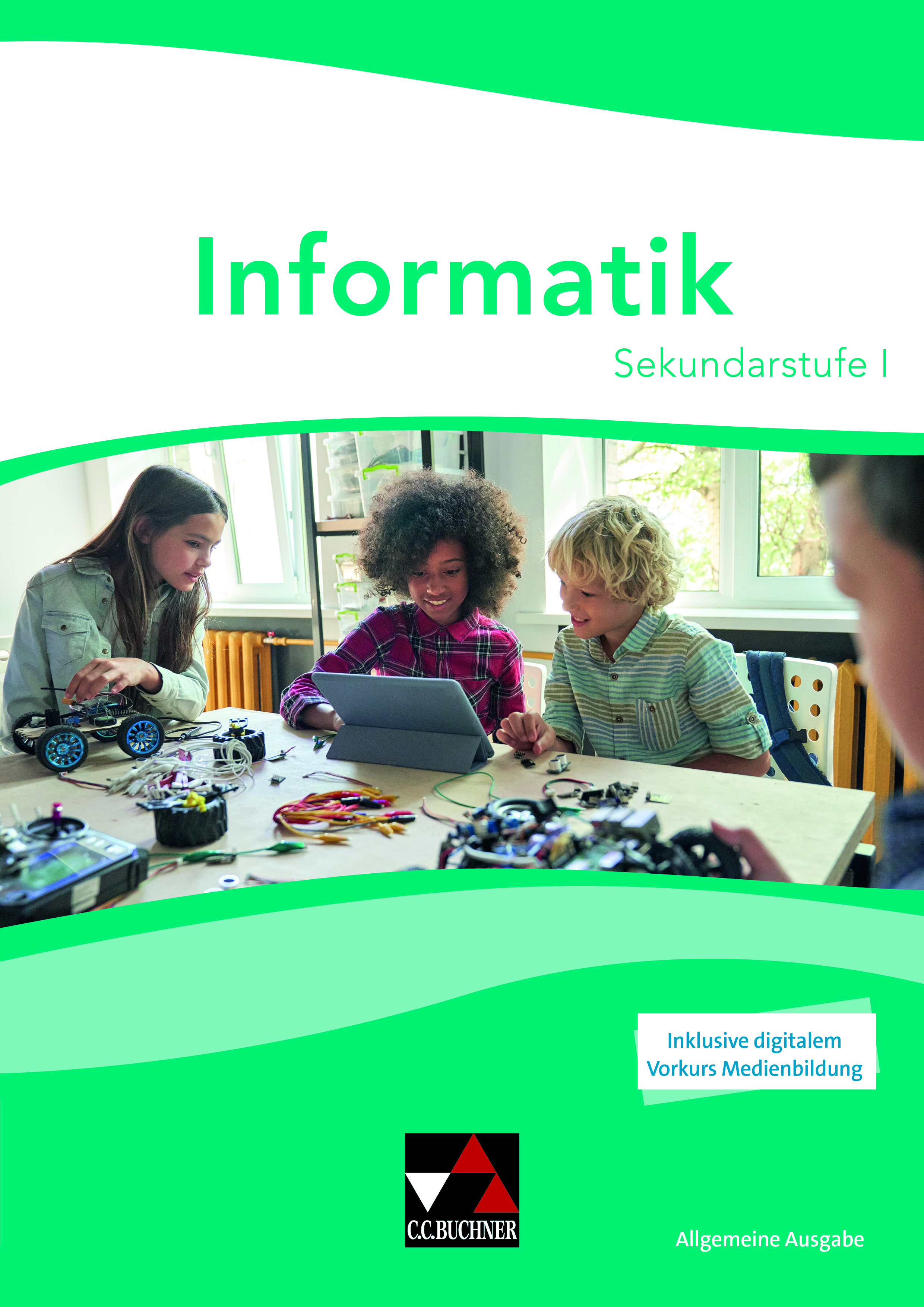 